Letní plavecké soustředění Bedřichov 2020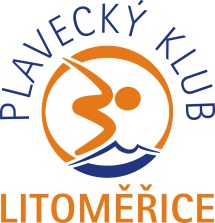 Informace o odjezdu Sraz na parkovišti u soudu v Litoměřicích v sobotu 15.8.2020 v 8.30 hodin. Před odjezdem je nutné odevzdat:   průkaz pojištěnce  zdravotní a očkovací průkaz      list účastníka soustředění	  lékařská prohlídka  - je možné použít formulář z jiného tábora, školy v přírodě, nebo náctiletou prohlídku                                        v očkovacím průkaze.  Prohlídka nesmí být starší jak 1 rok!Upozornění: při neodevzdání jednoho z těchto dokumentů před odjezdem nebude dítě převzato k účasti na Letním soustředění bez nároku na vrácení peněz.Adresa: 	Penzion Eva, Bedřichov 1723, Bedřichov u Jablonce nad Nisou 46812Informace o příjezduNávrat ze soustředění je v sobotu, 22.8.2020,  mezi 10.-11. hodinou na parkoviště u soudu v Litoměřicích.Trenérské zabezpečení:Petr Kurc, Štěpán Šetek , Marcel Souček,Adéla Černá,		Případné dotazy, týkající se soustředění, zodpovíme na telefonu: 724549335, p.Kurc, 732966008 p. Šetek  e-mail: petrltm2@seznam.cz ,pklit@pklit.cz                                                               PROHLÁŠENÍ O BEZINFEKČNOSTIPísemné prohlášení rodičůLetní soustředění Plaveckého klubu Litoměřice, z. s. od 15.8.2020 do 22.8.2020Bedřichov, penzion EvaJméno dítěte ______________________________________   nar. _______________________	Prohlašuji, že dle posledního záznamu lékaře o provedení JPP dítěte, je dítě v současné době plně zdravotně způsobilé k účasti na Letním plaveckém soustředění, nejeví známky akutního onemocnění (například horečky nebo průjmy), a není mi známo, že by ve 14-ti  kalendářních dnech před odjezdem na akci přišlo do styku s fyzickou osobou nemocnou infekčním onemocněním nebo podezřelou z nákazy. Dítěti není nařízeno karanténní opatření.Jsem si vědom-a právních a finančních důsledků, které by pro mne vyplynuly, kdyby z nepravdivých údajů tohoto prohlášení vzniklo zdravotní ohrožení dětského kolektivu.V Litoměřicích  dne 15.8.2020					………………………………………….. 					       	 Podpis rodičů nebo zák.zástupceUpozornění trpí alergií na ……………………………………………………………………………………...pravidelně užívá tyto léky (uveďte dávkování)……………………………………………………………………..………………………..…….……………………..………………………..………………………..…………………………...………………………..………………………………………………..………………………….Současně potvrzuji, že je mi známo, že každý účastník soustředění podléhá programu soustředění a je povinen uposlechnout pokynů vedoucích. Kázeňské přestupky mohou být potrestány i vyloučením ze soustředění.Veškeré léky je nutné odevzdat při nástupu na soustředění. Dítě nesmí mít žádné léky u sebe.15.8.2020	   						    	   ……………………………………………Podpis rodičů nebo zákonného zástupcePosudek o zdravotní způsobilosti dítěte k účasti na zotavovací akciJméno a příjmení posuzovaného dítěte :.....................................................................................……...datum narození :........................................ ……………………………………………………………adresa bydliště ………......................................................................................................................….Část A) Posuzované dítě k účasti na škole v přírodě nebo zotavovací akcia)    je zdravotně způsobilé *)b)    není zdravotně způsobilé *)je zdravotně způsobilé za podmínky (s omezením) *)...............……..............................................................................................................................................................................................................Posudek je platný 12 měsíců od data jeho vydání, pokud v souvislosti s nemocí v průběhu této doby nedošlo ke změně zdravotní způsobilosti.Část B) Potvrzení o tom, že dítě    a) se podrobilo stanoveným pravidelným očkováním  :		    ANO - NEb) je proti nákaze imunní (typ/druh).............................................………....................................c) má trvalou kontraindikaci proti očkování (typ/druh) ...............……........................................d) je alergické na...........................................................................................................................e) dlouhodobě užívá léky (typ/druh, dávka)....................................................................................................................				...........................................................................datum vydání posudku		podpis, jmenovka lékaře, razítko zdrav. zařízeníPoučení: Proti části A) tohoto posudku je možno podat podle ustanovení § 77 odst. 2 zákona č. 20/1966 Sb., o péči o zdraví lidu, ve znění pozdějších předpisů, návrh na jeho přezkoumání do 15 dnů ode dne, kdy se oprávněné osob dozvěděly o jeho obsahu. Návrh se podává písemně vedoucímu zdravotnického zařízení (popř. lékaři provozujícímu zdravotnické zařízení vlastním jménem), které posudek vydalo. Pokud vedoucí zdravotnického zařízení (popř. lékař provozující zdravotnické zařízení vlastním jménem) návrhu nevyhoví, předloží jej jako odvolání odvolacímu orgánu.Oprávněná osoba převzala posudek do vlastních rukou dne ................................................................................							     podpis oprávněné osoby*) Nehodící se škrtněte.